РЕСПУБЛИКА ДАГЕСТАН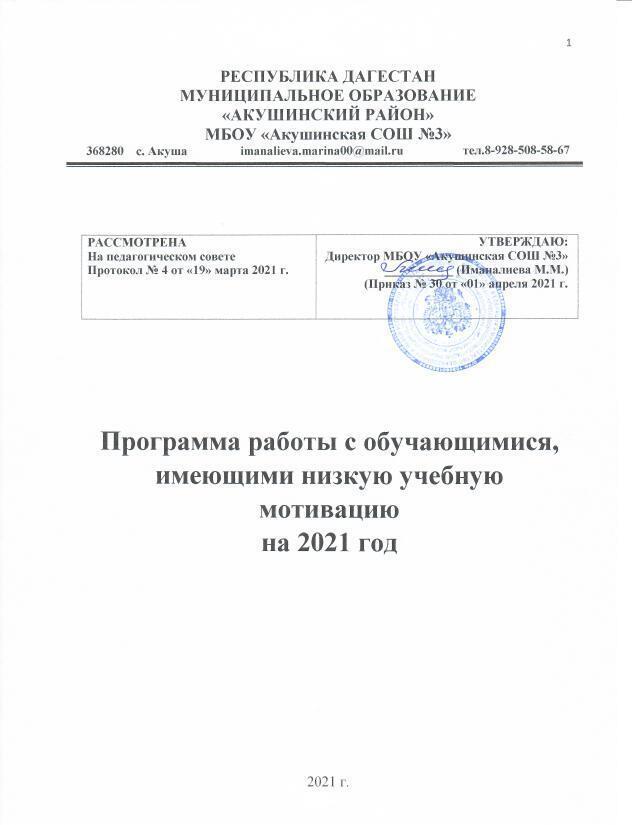 МУНИЦИПАЛЬНОЕ ОБРАЗОВАНИЕ«АКУШИНСКИЙ РАЙОН»МБОУ «Акушинская СОШ №3»368280    с. Акуша                 imanalieva.marina00@mail.ru                   тел.8-928-508-58-67Программа работы с обучающимися,  имеющими низкую учебную мотивациюна 2021 год2021 г.Цель: Повышение учебной мотивации обучающихся. Задачи: Организация мероприятий, направленных на повышение учебной мотивации. Создание условия для повышения мотивации к обучению, саморазвитию, самостоятельности учащихся через активное и эффективное участие в школьных, муниципальных, региональных олимпиадах, конкурсах, проектах. Обеспечение взаимодействия всех участников образовательных отношений, чтобы повысить учебную мотивацию школьников  Основные мероприятия по реализации программы РАССМОТРЕНАНа педагогическом советеПротокол № 4 от «19» марта 2021 г.УТВЕРЖДАЮ:Директор МБОУ «Акушинская СОШ №3»___________ (Иманалиева М.М.)(Приказ № 30 от «01» апреля 2021 г.Наименование программы Программа работы с обучающимися, имеющими низкую учебную мотивацию Цель программы Организовать деятельность участников образовательных отношений по обеспечению успешного усвоения основной образовательной программы основного общего образования учащимися, имеющими низкую учебную мотивацию Задачи программы 1. Выявить учащихся, имеющих низкую учебную мотивацию. 2. Создать условия для эффективного обучения и развития учащихся с низкими учебными возможностями. 3. Обеспечить взаимодействие всех участников образовательных отношений, чтобы повысить учебную мотивацию школьников.  4. Организовать контроль образовательных результатов учащихся с низкой учебной мотивацией  Сроки реализации 2021 гг. Ожидаемые результаты 1. Качественные показатели: – повышение качества образовательных результатов; – организация коммуникативной педагогической среды, способствующей проявлению индивидуальности каждого ученика, самореализации и саморазвитию. Ожидаемые результаты 2. Количественные показатели: повышение уровня предметных и метапредметных образовательных результатов; увеличение показателей среднего балла государственной итоговой аттестации; увеличение числа участников, призеров, победителей олимпиад и конкурсов; увеличение числа обучающихся, занимающихся в кружках и секциях дополнительного образования Ожидаемые результаты Содержание Содержание Планируемый результат Сроки Ответственный Работа с учащимися, имеющими низкую учебную мотивацию Работа с учащимися, имеющими низкую учебную мотивацию Работа с учащимися, имеющими низкую учебную мотивацию Работа с учащимися, имеющими низкую учебную мотивацию Работа с учащимися, имеющими низкую учебную мотивацию Протестировать учащихся с целью выявления причин неуспеваемости Получить оперативную информацию Получить оперативную информацию Октябрь, январь Педагог­ психолог Провести индивидуальные консультации с учащимися по результатам контрольных работ Выявить темы, которые учащийся не освоил, и причины не усвоения Выявить темы, которые учащийся не освоил, и причины не усвоения В течение года Учитель­ предметник Разработать индивидуальные образовательные траектории для учащихся с низкой учебной мотивацией Спланировать работу с учащимися Спланировать работу с учащимися В течение года Учитель­ предмет ник, классный руководитель Проконтролировать объем домашних заданий Выявить соответствие объема заданий требованиям СанПиН Выявить соответствие объема заданий требованиям СанПиН В течение года Заместитель директора по УВР Организовать контроль усвоения знаний учащихся по отдельным темам, разделам Выявить темы, которые учащийся не освоил, и причины их не усвоения Выявить темы, которые учащийся не освоил, и причины их не усвоения По плану ВШК Заместитель директора по УВР Организовать воспитательную работу через систему внеурочной деятельности, дополнительного образования Выявить интересы учащихся с низкой учебной мотивацией и привлечь их к занятиям по интересам Выявить интересы учащихся с низкой учебной мотивацией и привлечь их к занятиям по интересам В течение года Заместитель директора по ВР, классный руководитель Привлечь учащихся к подготовке коллективных мероприятий в классе, школе Спланировать досуговую деятельность учащихся Спланировать досуговую деятельность учащихся В течение года Зам. директора по ВР,  классный руководитель Содержание Планируемый результат Сроки Ответственный Работа с педагогическими работниками Работа с педагогическими работниками Работа с педагогическими работниками Работа с педагогическими работниками Проконтролировать качество преподавания учебных предметов через посещение занятий  Выявить затруднения, препятствующие усвоению материала учащимися с низкой мотивацией В течение года Заместитель директора по УВР Провести совещание при директоре с целью выявления проблем неуспеваемости отдельных учащихся   Определить план работы с учащимися, имеющими низкую мотивацию В течение года Заместитель директора по УВР Проконтролировать 	качество оценивания учащихся с низкой мотивацией Получить объективную информацию о системе оценивания учащихся В течение года Заместитель директора по УВР Проконтролировать 	качество домашних заданий Выявить причины невыполнения заданий В течение года Заместитель директора по УВР Организовать 	курсовую подготовку учителей по проблеме обучения школьников с низкой мотивацией Повысить профессиональную грамотность учителей в работе с учащимися, имеющими низкую мотивацию В течение года Заместитель директора по УВР Работа с родителями учащихся Работа с родителями учащихся Работа с родителями учащихся Работа с родителями учащихся Провести консультации с родителями учащихся «группы риска» Выявить затруднения, препятствующие усвоению материала учащимися с низкой мотивацией В течение года Заместитель директора по УВР, классный руководитель Ознакомить родителей с результатами учебной деятельности ребенка Повысить ответственность родителей за воспитание и обучение детей В течение года Классный руководитель Посетить семьи учащихся с низкой мотивацией Выявить условия проживания и воспитания в семье В течение года Классный руководитель Содержание Планируемый результат Сроки Ответственный Привлечь родителей к участию в общешкольной деятельности Повысить ответственность родителей за воспитание и обучение детей В течение года Классный руководитель Повышение эффективности управления Повышение эффективности управления Повышение эффективности управления Повышение эффективности управления Разработать программу работы с учащимися, имеющими низкую учебную мотивацию Спланировать образовательную деятельность  Июнь Заместитель директора по УВР Сформировать банк данных о семьях учащихся с низкой учебной мотивацией Систематизировать информацию о семьях учащихся  В течение года Социальный педагог Проанализировать результаты образовательной деятельности и скорректировать работу по повышению качества образования Выявить низкие результаты для планирования действий по повышению мотивации обучения Май – июнь Заместитель директора по УВР Организовать персональный контроль педагогов, у которых низкий уровень оценочных показателей Выявить возможные риски при обучении школьников с низкой учебной мотивацией В течение года Заместитель директора по УВР Организовать учет достижений в разных видах деятельности (социальной, трудовой, коммуникативной, физкультурно­оздоровительной и др.) учащихся с низкой мотивацией Получить информацию об участии школьников с низкой мотивацией в спортивных мероприятиях, выставках, конкурсах, концертах и др. В течение года Заместитель директора по УВР 